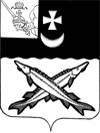 КОНТРОЛЬНО-СЧЕТНЫЙ ОРГАН БЕЛОЗЕРСКОГО МУНИЦИПАЛЬНОГО РАЙОНА161200, Вологодская область, г. Белозерск, ул. Фрунзе, д.35тел. (81756)  2-32-54,  факс (81756) 2-32-54,   e-mail: krk@belozer.ru  ЗАКЛЮЧЕНИЕфинансово-экономической экспертизы на проект постановления Главы Белозерского муниципального района «О внесении изменений  в постановление Главы Белозерского муниципального района от 25.10.2017 № 110»от 29 сентября 2020 года Экспертиза проекта проведена на основании  пункта 12.2 статьи 12 Положения о Контрольно-счетном органе Белозерского муниципального района, утвержденного решением Представительного Собрания Белозерского муниципального района от 26.05.2020 № 33, пункта 6 плана работы Контрольно-счетного органа Белозерского муниципального района на 2020 год.Цель финансово-экономической экспертизы: определение соответствия положений, изложенных в проекте муниципальной программы (далее - Программа), действующим нормативным правовым актам Российской Федерации, субъекта Российской Федерации и муниципального образования; оценка экономической обоснованности и достоверности объема ресурсного обеспечения Программы Основных направлений кадровой политики в Белозерском муниципальном районе на 2018–2020 годы, возможности  достижения поставленных целей при запланированном объеме средств.    Предмет финансово-экономической экспертизы: проект постановления Главы  Белозерского муниципального района «О внесении изменений в постановление Главы района от 25.10.2017 № 110»Сроки проведения: с  29.09.2020 по 29.09.2020Правовое обоснование финансово-экономической экспертизы: порядок разработки, реализации и оценки эффективности муниципальных программ Белозерского муниципального района (далее – Порядок) и методические указания по разработке и реализации муниципальной программы (далее - Методические указания), утвержденные постановлением администрации района от 30.09.2015 № 810.Для проведения мероприятия представлены следующие документы и материалы:проект постановления Главы Белозерского муниципального района «О внесении изменений в постановление Главы района от 25.10.2017 № 110;копия листа согласования.В результате экспертизы проекта постановления установлено:Проект постановления предусматривает внесение изменений в постановление Главы Белозерского муниципального района от 25.10.2017 № 110 об утверждении муниципальной программы Основных направлений кадровой политики в Белозерском муниципальном районе на 2018-2020 годы и в Программу, утвержденную указанным постановлением.1.Проектом постановления предлагается внести изменения в паспорт Программы, уменьшив объем бюджетных ассигнований на сумму 60,0 тыс. рублей по основному мероприятию 1 «Осуществление целевой подготовки кадров».  Таким образом, в целом объем финансирования Программы составит 1 016 тыс. рублей, в том числе по годам реализации:2018 год –322,0 тыс. рублей, 2019 год – 362,0 тыс. рублей,2020 год – 332,0 тыс. рублей (с уменьшением на 60,0 тыс. рублей).          Аналогичные паспорту Программы изменения предлагается внести:в абзацы 36, 37 и таблицу Раздела 3 «Характеристика основных мероприятий, ресурсное обеспечение муниципальной программы, изложив в новой редакции;в приложение 1 «Ресурсное обеспечение муниципальной программы за счет средств районного бюджета », изложив в новой редакции; в приложение 2 «Прогнозная (справочная) оценка расходов федерального, областного бюджетов, бюджетов муниципальных образований района, бюджетов государственных внебюджетных фондов, юридических лиц на реализацию целей муниципальной программы», изложив в новой редакции;в приложение  3 «Ресурсное обеспечение и перечень мероприятий муниципальной программы за счет средств бюджета района», изложив в новой редакции.Дополнительно в контрольно-счетный орган представлен проект изменений, вносимых в план реализации Программы на 2020 год, что не противоречит п. 23 Порядка разработки, реализации и оценки эффективности муниципальных программ Белозерского муниципального района, утвержденного постановлением администрации района от 30.09.2015 № 810.Выводы по состоянию вопроса, в отношении которого проводится экспертиза:1. Представленный проект  постановления Главы  Белозерского муниципального  района о внесении изменений в постановление  от  25.10.2017 № 110  не противоречит  бюджетному законодательству  и рекомендован к принятию.Председательконтрольно-счетного органа района                                                            Н.С.Фредериксен         